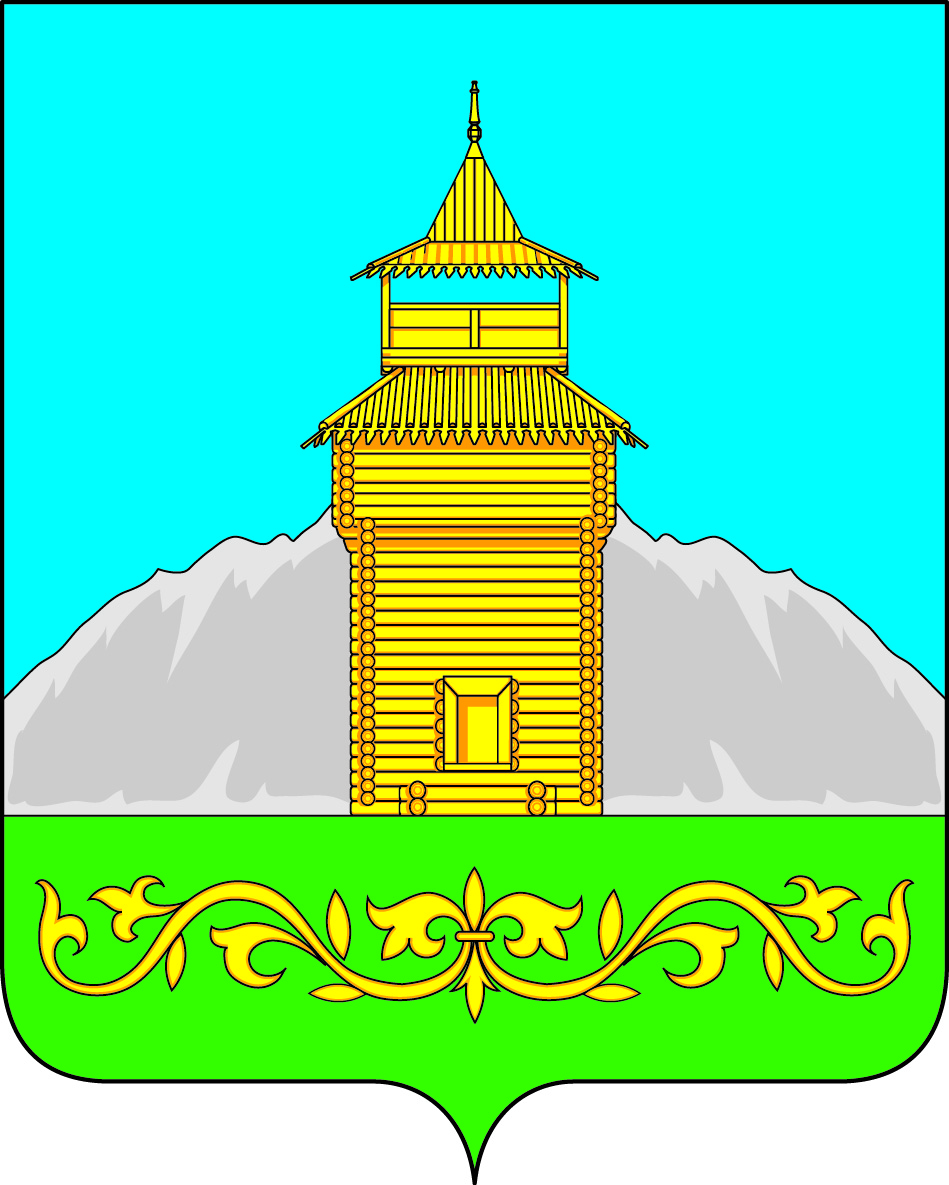 Российская ФедерацияРеспублика ХакасияТаштыпский районСовет депутатов Таштыпского сельсоветаР Е Ш Е Н И Е «21» июля 2022 года                              с. Таштып                                                    № 94О внесении изменений в отдельные положения Правил землепользованияи застройки, утвержденные решением Советов Депутатов Таштыпского сельсовета от 20 декабря 2012 г. №66»Руководствуясь ст. 14  Федерального закона от 16.10.2003 года № 131-ФЗ «Об общих принципах организации местного самоуправлении в Российской Федерации от 2004 года № 190-ФЗ (с изменениями и дополнениями), Устава муниципального образования Таштыпский сельсовет. В части привидения установленных градостроительным регламентом видов разрешенного использования земельных участков в Правила землепользования и  застройки муниципального образования Таштыпского сельсовета, внести следующие изменения и дополнения в отдельные положения Правила застройки и  землепользования. (Приказ Федеральной службы государственной регистрации, кадастра и картографии от 10.11.2020 г. № П/0412 «Об утверждении классификатора видов разрешенного использования земельных участков»), Совет депутатов Таштыпского сельсовета  РЕШИЛ:В части привидения установленных градостроительным регламентом видов разрешенного использования земельных участков в Правила землепользования и  застройки муниципального образования Таштыпского сельсовета, внести следующие изменения и дополнения в отдельные положения Правила застройки и  землепользования. (Приказ Федеральной службы государственной регистрации, кадастра и картографии от 10.11.2020 г. № П/0412 «Об утверждении классификатора видов разрешенного использования земельных участков»):Установить условно разрешенный вид использования для земельного участка площадью 335 м.кв. с кадастровым номером: 19:09:100103:225  Республика Хакасия, Таштыпский район, с. Таштып ул. М. Цукановой, 1 –Улично-дорожная сетьВнести в Производственную зону (П1) в основные виды разрешенного    использования: - Хранение автотранспорта (код 2.7.1); Необходимость ограничения параметра - отсутствует.4. Из статьи 27. Градостроительного регламента. Производственную зону (П1) исключить из условно разрешенного вида использования: - Хранение автотранспорта (код 2.7.1); Необходимость ограничения параметра - отсутствует.5.Внести в  Зону Застройки индивидуальными жилыми домами  (Ж1)» в Условно разрешенный вид использования: - Общественное питание (код 4.6). Необходимость ограничения параметра отсутствует. Отступы от красных линий до линии застройки – не более 3 м. Контроль над исполнением настоящего решения возложить на постоянную комиссию по социальной политике, законности, правопорядку и обеспечению безопасности населения (Салайдинова А.И.).Настоящее решение опубликовать (обнародовать) в информационном бюллетене «Таштыпский вестник» и разместить на официальном сайте администрации Таштыпского сельсовета.Настоящее решение вступает в силу со дня официального опубликования (обнародования).Глава Таштыпского сельсовета                                                                     Р.Х. Салимов